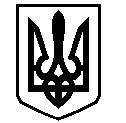 У К Р А Ї Н АВАСИЛІВСЬКА МІСЬКА РАДАЗАПОРІЗЬКОЇ ОБЛАСТІсьомого скликаннядвадцять шоста (позачергова)  сесіяР І Ш Е Н Н Я 30 листопада   2017                                                                                                       № 10Про затвердження плану діяльності Василівської міської ради Запорізької областіз питань підготовки проектів регуляторних актівна 2018 рік	 Керуючись п.7 ч.1 ст.26 Закону України «Про місцеве самоврядування в Україні», відповідно до ст.ст. 7, 13, 32 Закону України «Про засади державної регуляторної політики у сфері господарської діяльності»,  Василівська міська рада В И Р І Ш И Л А:1. Затвердити план діяльності Василівської міської ради Запорізької області з питань підготовки проектів регуляторних актів на 2018 рік (додається).2. Провідному спеціалісту-юристу відділу юридичного забезпечення та організаційної роботи   виконавчого апарату Василівської міської ради Крату Є.О. оприлюднити дане рішення через друковані засоби масової інформації та на офіційному сайті міської ради.3. Контроль за виконання рішення покласти на постійну комісія міської ради з питань законності, державної регуляторної політики, боротьби зі злочинністю, забезпечення правопорядку, депутатської діяльності, етики, зв’язків із ЗМІ, розвитку волонтерського руху.Міський голова                                                                                                     Л.М.ЦибульнякЗАТВЕРДЖЕНОРішення двадцять шостої(позачергової) сесії  Василівської міської ради сьомого  скликання30 листопада 2017  № 10 План діяльності  Василівської міської ради Запорізької області з підготовки проектів регуляторних актів на 2018 рікСекретар ради                                                                                                   О.Г.Мандичев№ п/пВидНазва Мета прийняття регуляторного актуВідповідальний за розроблення проекту РАСтрок підготовки проекту